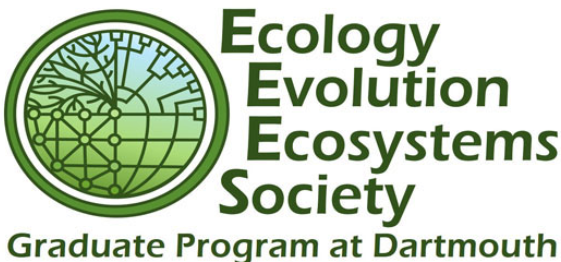 EEES Ph.D. Proposal Defense evaluationStudent: Proposal Examination Committee: Chair of Evaluation Committee: Date of public presentation: Date of examination with committee: Outcome of examination (options are pass, provisional pass, did not pass): _______  Check here to indicate that the decision was made in a conversation that simultaneously included the full committee.If provisional pass, state the provisions, the manner in which the provisions should be addressed, and the date by which the Examination Committee will report the result with an addendum to this letter. If the proposal did not pass, summarize the reasons why and describe the next steps for the student (indicating dates for completing benchmarks, if applicable). Feel free to describe provisions in an attachment.Comments from the committee:Signatures (from committee members and student):